КОНТРОЛЬНО – СЧЕТНАЯ   ПАЛАТА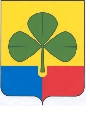 АГАПОВСКОГО МУНИЦИПАЛЬНОГО РАЙОНА ______________________________________________________________________457400  с. Агаповка, ул. Пролетарская ,29А, тел: (835140) 2-11-37, 2-14-36ОТЧЕТ О РАБОТЕ КОНТРОЛЬНО-СЧЕТНОЙ ПАЛАТЫ АГАПОВСКОГО МУНИЦИПАЛЬНОГО РАЙОНА ЗА 2016 ГОДПОЯСНИТЕЛЬНАЯ ЗАПИСКАОтчет о работе Контрольно-счетной палаты Агаповского муниципального района (далее – Контрольно-счетная палата, палата) за 2016 год составлен в соответствии c решением Собрания депутатов Агаповского муниципального района от 05.10.2011 г. № 207 «Об утверждении Положения о Контрольно-счетной палате Агаповского муниципального района».I. Общие положенияОсновной задачей Контрольно-счетной палаты в отчетном году являлось доведение до Собрания депутатов и исполнительной власти района характерных нарушений, выявляемых Контрольно-счетной палатой в ходе проверок с целью их дальнейшего устранения и недопущения впредь.Всего в сфере контроля палаты в 2016 году  находилось 98 объектов, в том числе: 18 органов местного самоуправления (6 в районе, 12 в сельских поселениях), 6 муниципальных  предприятий, 70 муниципальных учреждений, 4 хозяйственных общества.Общие показатели деятельности за отчетный период в цифровом выражении отражены в отчете о работе Контрольно-счетной палаты.II. Контрольная и экспертно-аналитическая деятельностьВ целях реализации задач, определенных решением Собрания депутатов Агаповского муниципального района от 05.10.2011 г. № 207 «Об утверждении Положения о Контрольно-счетной палате Агаповского муниципального района», Контрольно-счетной палатой в отчетном году проведено 25 контрольных и 26 экспертно-аналитических мероприятия.План работы Контрольно-счетной палаты на 2016 год, утвержденный распоряжением председателя Контрольно-счетной палаты от 30.12.2014 г. № 32 (с изменениями и дополнениями), выполнен в полном объеме.Количество объектов, охваченных при проведении контрольных и экспертно-аналитических мероприятий составило 51, в том числе: 22 органа местного самоуправления, 26 муниципальных учреждения, 2 прочие организации. В соответствии с Соглашениями о передаче полномочий по осуществлению внешнего муниципального финансового контроля, Контрольно-счетной палатой в 10 сельских поселениях проведены внешние проверки годовых отчетов об исполнении местных бюджетов за 2015 год.Согласно Положения о бюджетном процессе в Агаповском муниципальном районе проведено 11 внешних проверок главных администраторов бюджетных средств и на их основе составлено Заключение на отчет об исполнении районного бюджета за 2015 год.Всего составлено 16 Заключений на поступившие проекты решений Собрания депутатов Агаповского муниципального района.В рамках осуществления полномочий, определенных статьей 98 «Аудит в сфере закупок» федерального закона «О контрактной системе в сфере закупок товаров, работ, услуг для обеспечения государственных и муниципальных нужд» от 05.04.2013 г. № 44-ФЗ проведены аудиты в сфере закупок товаров, работ, услуг для обеспечения муниципальных нужд. Объем средств, охваченных контрольными и экспертно-аналитическими мероприятиями составил 3 151 301,22 тыс. рублей.На комиссиях по бюджетно-финансовой, экономической политике, муниципальной собственности и земельным отношениям, а также на заседаниях Собрания депутатов Агаповского муниципального района рассмотрено 20 материалов контрольных и экспертно-аналитических мероприятий.В адрес руководителей проверенных объектов вынесено и направлено 2 предписания и 8 представлений для принятия мер по устранению выявленных нарушений. Требования представлений и предписаний, по которым наступил срок исполнения, выполнены всеми.В отчетном году, по результатам проверок палаты, 9 работников привлечены к дисциплинарной ответственности, 1 работник проверенной организации привлечен к уголовной ответственности. В 2016 году работники проверенных организаций к материальной и административной ответственности не привлекались. В течение 2016 года по результатам 1 контрольного мероприятия материалы были переданы в правоохранительные органы Агаповского района.Общий объем устраненных проверенными объектами финансовых нарушений составил 884,59 тыс. рублей. Возмещено в бюджет Агаповского муниципального района 738,83 тыс. рублей.Среди нарушений, связанных с неэффективным расходованием бюджетных средств, неустранимыми являются следующие: отвлечение средств в дебиторскую задолженность, произведенные расходы без оправдательных документов, нарушения в начислении надбавок к заработной плате, оплата невыполненных работ, фиктивное заключение и оплата договоров, переплата пенсий, необоснованное увеличение фонда оплаты труда. К неустранимым относятся нарушения законодательства о бухгалтерском учете и (или) требований по составлению бюджетной отчетности в части несоответствия данных отчетности данным регистров бухгалтерского учета, нарушения сроков составления авансовых отчетов.Не представляется возможным устранить нарушения законодательства о контрактной системе в сфере закупок товаров, работ, услуг для обеспечения государственных и муниципальных нужд: внести изменения в заключенные и исполненные контракты, предусмотреть в них сроки выполнения работ, изменить начальную (максимальную) цену контрактов, провести экспертизу поставленного товара и т. п.Также неустранимый характер носит большое количество нарушений, связанных с несоблюдением установленных процедур и требований бюджетного законодательства при исполнении бюджетов: принятие бюджетных обязательств сверх утвержденных лимитов, необеспеченная лимитами кредиторская задолженность.В целях реализации задач, возложенных на палату, в порядке предварительного контроля проведена экспертиза проекта решения Собрания депутатов «О бюджете Агаповского муниципального района на 2017 год и плановый период 2018 и 2019 годов».Текущий и последующий контроль осуществлялся путем проведения всего комплекса контрольных мероприятий, по результатам которых главе Агаповского муниципального района, Собранию депутатов района и Советам депутатов поселений направлены информационные письма о результатах проверок. В части реализации своих информационных полномочий результаты контрольных мероприятий, рассмотренные на заседаниях Собрания депутатов Агаповского муниципального района опубликовывались в районной газете «Звезда» и на официальном сайте Администрации Агаповского муниципального района в разделе «Контрольно-счетная палата».Характерные нарушения, выявленные при проведении контрольных и экспертно-аналитических мероприятийНецелевое использование средств:нецелевого использования средств в 2016 году не выявлено.Неэффективное использование средств:отвлечены средства в дебиторскую задолженность;излишне уплачены налоги и взносы в фонды;неправомерное перечисление денежных средств на лицевой счет работника;необоснованное увеличение фонда оплаты труда;нарушения в начислении надбавок к заработной плате, отпускных;оплата по договорам за услуги, предусмотренные должностными обязанностями сотрудников;фиктивное заключение и оплата договоров;оплачены расходы на ремонт помещения школы, которое не используется после ремонта;переплата пенсий;оплата невыполненных ремонтных работ.3. Нарушения законодательства Российской Федерации о бухгалтерском учете и требований по составлению бюджетной отчетности:расхождение показателей отчетности с регистрами бухгалтерского учета;не подтверждались актами сверки с контрагентами дебиторская и кредиторская задолженности, не проводится инвентаризация расчетов;несоблюдение требований нормативных актов, регламентирующих порядок ведения бухгалтерского учёта расчетов с подотчетными лицами;принятые к учету расходы не подтверждены первичными бухгалтерскими документами;отсутствуют подтверждающие документы на списание материалов;нарушения при учете командировочных расходов;учетная политика не соответствует действующему законодательству;отсутствуют инвентарные номера на объектах нефинансовых активов;отсутствуют сведения к плану финансово-хозяйственной деятельности бюджетных учреждений, не вносились изменения, превышение плановых назначений.4. Нарушения в учете и управлении  муниципальным имуществом:не поступление в доход бюджета платы от продажи муниципального имущества и земельных участков;нарушение сроков окончания приема заявок;не указаны в договоре сроки и условия оплаты НДС;недопоступления в доходы бюджета платы за аренду муниципального имущества;недостача транспортных средств.5. Нарушения законодательства Российской Федерации о контрактной системе в сфере закупок товаров, работ, услуг для государственных и муниципальных нужд:планы-графики, планы закупок отсутствуют и (или) не соответствуют требованиям действующего законодательства, не размещаются на официальном сайте;отсутствуют реестры закупок, контрактов;заключены контракты с единственным поставщиком при отсутствии оснований;изменение и нарушение существенных условий контрактов и договоров: отсутствует обязательное условие об ответственности поставщика (исполнителя, подрядчика) за неисполнение и ненадлежащее исполнение обязательства, не определен срок действия договора, сумма, дата исполнения, ассортимент;нарушение сроков исполнения контрактов, изменения условий контрактов;отсутствие обоснования начальной (максимальной) цены контракта;ограничение конкуренции;отсутствуют экспертизы поставленных товаров, работ, услуг;оплата без внесения в реестр контрактов;информация о договорах не внесена в реестр закупок;размещение извещения о закупках с нарушением сроков;не размещены отчеты об исполнении контрактов.6. Несоблюдение установленных процедур и требований бюджетного законодательства Российской Федерации при исполнении бюджетов:•  принятие бюджетных обязательств сверх утвержденных лимитов;• принятие назначений сверх утвержденных планом финансово-хозяйственной деятельности;• необеспеченная лимитами или плановыми назначениями кредиторская задолженность.7. Резервы пополнения бюджетов: заключены контракты с единственным поставщиком при отсутствии оснований;отсутствие обоснования начальной (максимальной) цены контракта;ограничение конкуренции;•   не получены доходы от продажи муниципального имущества и не взысканы штрафы, пени за просрочку обязательств;• принятие бюджетных обязательств сверх утвержденных лимитов;• необеспеченная лимитами кредиторская задолженность;недопоступления в доходы бюджета платы за аренду муниципального имущества;недостача транспортных средств.Меры, принятые проверенными объектами по выявленным нарушениям: возмещены в бюджет неправомерно перечисленные денежные средства; произведен перерасчет по пенсиям; пересмотрен график работы сторожей, устранена недоработка рабочего времени; покупателем муниципального имущества уплачен НДС;•  на объекты основных средств проставлены инвентарные номера;•  устранены нарушения при расчетах с подотчетными лицами;•  представлены подтверждающие расходы документы;сделаны исправительные проводки в бухгалтерском учете;исправлены спидометры, представлены путевые листы;устранены нарушения при учете командировочных расходов;прекращены оплаты по договорам, предусмотренные должностными обязанностями штатных сотрудников;в единой информационной системе в сфере закупок опубликованы отчеты об исполнении муниципальных контрактов, планы-графики приведены в соответствие с планами закупок;составлены дополнительные соглашения к трудовым договорам при изменении условий;передача автотранспорта в ремонт сопровождается составлением дефектных ведомостей.III. Организационные мероприятияВ 2016 году фактическая численность Контрольно-счетной палаты составляла 3 человека: председатель и 2 аудитора. В течение года Контрольно-счетная палата принимала участие в конференции Объединения контрольно-счетных органов Челябинской области, в региональных семинарах-совещаниях, в работе комиссий и заседаниях Собрания депутатов Агаповского муниципального района, Администрации Агаповского муниципального района.IV. Межведомственное взаимодействиеОдним из важнейших направлений деятельности Контрольно-счетной палаты в отчетном периоде являлось укрепление межведомственного взаимодействия.В 2016 году Контрольно-счетной палатой осуществлялось постоянное сотрудничество с Контрольно-счетной палатой Челябинской области, Отделом МВД России по Агаповскому району, Прокуратурой Агаповского района.Информация о выявленных Контрольно-счетной палатой фактах нецелевого использования средств бюджета и /или неправильного применения статей кодов классификации расходов бюджета ежеквартально направляется в Управление Федерального казначейства по Челябинской области.V. Предложения по совершенствованию проверочной деятельностиВ целом действующее в области, районе законодательство достаточно полно регулирует вопросы, отнесенные к компетенции Контрольно-счетной палаты.Контрольно-счетной палатой в 2017 году предлагается с целью предупреждения нарушений:проводить финансово-экономическую экспертизу поступивших  проектов решений, иных нормативно-правовых актов в части, касающейся расходных обязательств Агаповского муниципального района; подготовить и направить администрациям сельских поселений, главным администраторам бюджетных средств Агаповского муниципального района обзора характерных нарушений, установленных Контрольно-счетной палатой Агаповского муниципального района в ходе проведенных контрольных, экспертно-аналитических мероприятиях и аудитов.Код строкиНаименование показателяЗначение показателяРаздел I. Сведения о проведенных контрольных и экспертно-аналитических мероприятияхРаздел I. Сведения о проведенных контрольных и экспертно-аналитических мероприятияхРаздел I. Сведения о проведенных контрольных и экспертно-аналитических мероприятиях1Количество  контрольных мероприятий (единиц)252Количество контрольных мероприятий, по результатам которых выявлены финансовые нарушения (единиц)193Количество проведенных экспертно-аналитических мероприятий (единиц)264Количество заключений на поступившие проекты законов и иных нормативных правовых актов муниципального образования (единиц)165в том числе по проектам нормативных правовых актов166Количество заключений по иным вопросам (единиц)107Количество проведенных аудитов в сфере закупок товаров, работ, услуг для обеспечения муниципальных нужд (единиц)7Раздел II. Сведения о выявленных нарушенияхРаздел II. Сведения о выявленных нарушенияхРаздел II. Сведения о выявленных нарушениях8Нецелевое использование средств (тыс. рублей)0,009Неэффективное использование средств (тыс. рублей)4 400,2в том числе средства областного бюджета533,610Нарушения законодательства о бухгалтерском учете и (или) требований по составлению бюджетной отчетности (тыс. рублей)2 989,311Нарушения в учете и управлении имуществом, находящимся в муниципальной собственности (тыс. рублей)292,2412Нарушения законодательства Российской Федерации о контрактной системе в сфере закупок товаров, работ, услуг  для  обеспечения муниципальных нужд (тыс. рублей)2 520,2313Несоблюдение установленных процедур и требований бюджетного законодательства Российской Федерации при исполнении бюджета (тыс. рублей)17 841,1Раздел III. Сведения об устранении нарушений, предотвращении бюджетных потерьРаздел III. Сведения об устранении нарушений, предотвращении бюджетных потерьРаздел III. Сведения об устранении нарушений, предотвращении бюджетных потерь14Устранено финансовых нарушений, выявленных в отчетном  году (тыс. рублей)884,5915в том числе восстановлено средств738,8316Устранено финансовых нарушений, выявленных в периоды,  предшествующие отчетному году    (тыс. рублей)43,8517в том числе восстановлено средств018Предотвращено бюджетных потерь (тыс. рублей)372,39Раздел IV. Сведения о мерах, принятых по результатам контрольных и экспертно-аналитических  мероприятий по выявленным нарушениямРаздел IV. Сведения о мерах, принятых по результатам контрольных и экспертно-аналитических  мероприятий по выявленным нарушениямРаздел IV. Сведения о мерах, принятых по результатам контрольных и экспертно-аналитических  мероприятий по выявленным нарушениям19Количество материалов контрольных и экспертно-аналитических мероприятий, рассмотренных на заседаниях бюджетной комиссии Собрания депутатов (единиц)2020Количество направленных предписаний (единиц)221Количество невыполненных предписаний, сроки исполнения которых наступили в отчетном периоде (единиц)-22Количество направленных представлений (единиц)823Количество невыполненных представлений, сроки исполнения которых наступили в отчетном периоде (единиц)-24Количество информационных писем, направленных в государственные органы, органы местного самоуправления по результатам контрольных и экспертно-аналитических мероприятий (единиц)2225Количество протоколов о совершении административных правонарушений, направленных на рассмотрение мировым судьям (единиц)026Количество материалов контрольных мероприятий, переданных в  правоохранительные органы (единиц)127Количество реализованных  органами местного самоуправления, организациями предложений по результатам контрольных и экспертно-аналитических мероприятий (единиц)3727.1.Количество муниципальных правовых актов, принятых с учетом замечаний и предложений контрольно-счетного органа2628Возбуждено уголовных дел (единиц)129Привлечено к административной ответственности (человек)030Привлечено к дисциплинарной ответственности (человек)931Привлечено к материальной ответственности (человек)0Раздел V.  Освещение деятельности Контрольно-счетной палатыРаздел V.  Освещение деятельности Контрольно-счетной палатыРаздел V.  Освещение деятельности Контрольно-счетной палаты32Информация о деятельности КСО в средствах массовой информации (количество материалов)
 в том числе:533на официальном сайте контрольно-счетного органа  муниципального образования в информационно-телекоммуникационной сети "Интернет"234на портале Счетной палаты Российской Федерации и контрольно-счетных органов Российской Федерации в информационно-телекоммуникационной сети "Интернет"-35в периодических печатных изданиях3Раздел VI. Справочная информацияРаздел VI. Справочная информацияРаздел VI. Справочная информация36Фактическая численность сотрудников контрольно-счетной палаты на конец отчетного периода (человек)336.1.Количество сотрудников КСП, прошедших обучение по программе повышения квалификации за последние три года337Количество объектов, находящихся в сфере контроля контрольно-счетной палаты, в том числе:9838органов местного самоуправления1839муниципальных учреждений7040муниципальных предприятий641прочих организаций442Количество объектов, охваченных при проведении контрольных и экспертно-аналитических мероприятий (ед.), в том числе:5143органов местного самоуправления2244муниципальных учреждений2645муниципальных предприятий046прочих организаций247Объем проверенных средств, всего (тыс. рублей), в том числе:3 151 301,2248объем проверенных бюджетных средств (тыс. рублей)2 872 181, 9449Объем проверенных средств областного бюджета (тыс. рублей)1 358 397,5550Затраты на содержание контрольно-счетной палаты за отчетный период  (тыс. рублей)1 686,39Председатель Контрольно-счетной палаты                                                         Г.К. Тихонова